PATTO FORMATIVO STUDENTE E CONFERMA ADESIONE PERCORSO SPERIMENTALE DI BIOLOGIA CON CURVATURA BIOMEDICA
Il sottoscritto/a ……………………… nato/a………………….il…………….residente a………………….in via/piazza……………………………………………………….. frequentante la classe  ………………………..sez.………………….. formalizza l’adesione al percorso di potenziamento-orientamento “Biologia con curvatura biomedica” per il triennio 2019-2022DICHIARAdi essere a conoscenza che:le attività che andrà a svolgere nel triennio 2019-2022 rientrano nel suddetto percorso;Il percorso ha durata triennale e l’iscrizione alla classe successiva potrà essere effettuata solo dagli alunni che abbiano già frequentato l’anno o gli anni precedenti; le attività didattiche si svolgono secondo la calendarizzazione prevista dalla scuola-capofila per un monte ore annuale di 40 ore di cui 20 ore affidate ai docenti interni di Biologia e 20 ore a cura degli esperti medici esterni, selezionati dall’Ordine dei Medici;le attività di laboratorio, per un totale di 10 ore annuali, presso la sede dell’Ordine Provinciale dei Medici e presso strutture sanitarie e/o reparti ospedalieri, possono essere effettuate in orario antimeridiano e/o pomeridiano;la valutazione degli alunni partecipanti è annuale ed è basata sui risultati delle prove di verifica (un test per il trimestre, tre test per il pentamestre);Il materiale didattico, compresi i test valutativi per l’intero percorso didattico, sarà reso disponibile dalla scuola-capofila sull’apposita piattaforma web;la data delle verifiche scritte indicata dalla scuola-capofila e condivisa dal Comitato Tecnico-Scientifico istituito presso ciascuna istituzione scolastica aderente alla rete è improrogabile: gli alunni assenti alle prove di verifica non possono effettuare prove suppletive;la somministrazione dei test di verifica è affidata al Comitato Tecnico- Scientifico di ciascuna istituzione scolastica aderente alla rete, il quale sarà responsabile della predisposizione di un adeguato servizio di vigilanza che garantisca agli alunni coinvolti un sereno e autonomo svolgimento della prova, a tutela dell’attendibilità dei risultati;la partecipazione ai quattro test di verifica previsti per ciascuna annualità e la frequenza di almeno 2/3 del monte ore annuale delle attività formative contribuiranno all’attribuzione del credito scolastico agli studenti inseriti nel percorso;sono vigenti le norme comportamentali previste dal C.C.N.L., le norme antinfortunistiche e quelle in materia di privacy;durante le attività didattiche interne e laboratoriali esterne è soggetto alle norme stabilite nel regolamento degli studenti dell’istituzione scolastica di appartenenza, nonché alle regole di comportamento, funzionali e organizzative della struttura ospitante;nel caso si dovessero verificare episodi di particolare gravità, in accordo con la struttura ospitante si procederà in qualsiasi momento alla sospensione delle attività.SI IMPEGNAa rispettare rigorosamente gli orari stabiliti dalla scuola per lo svolgimento delle attività;a seguire le indicazioni dei docenti o dei medici e a fare riferimento ad essi per qualsiasi esigenza o evenienza;a tenere un comportamento rispettoso nei riguardi di tutte le persone con le quali verrà a contatto durante il percorso;ad adottare per tutta la durata delle attività laboratoriali esterne condotte in modalità di alternanza scuola-lavoro le norme comportamentali previste dal C.C.N.L.;ad osservare gli orari e i regolamenti interni della struttura ospitante, le norme antinfortunistiche, sulla sicurezza e quelle in materia di privacy.Data	Firma studente	II sottoscritto  ………………………………………….., 	soggetto esercente la patria potestà dell'alunno, dichiara di aver preso visione di quanto riportato nella presente nota e di autorizzare lo/la studente/ssa  ……………………….……………………… a partecipare alle attività previste dal percorso formalizzandone l’iscrizione attraverso il presente modulo.Si consente il trattamento dei propri dati personali, per ragioni amministrative, ai sensi del D.Lgs.196/03.Firma 	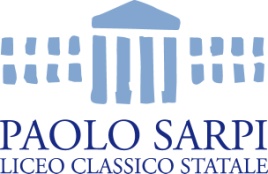 Ministero dell’istruzione, dell’Università e della RicercaLiceo Classico Statale Paolo SarpiPiazza Rosate, 4  24129  Bergamo tel. 035 237476  Fax 035 223594email: bgpc02000c@istruzione.it  pec: bgpc02000c@pec.istruzione.itwww.liceosarpi.bg.it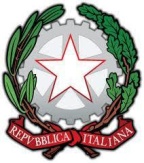 